Hillcrest Parking Committee Thursday, January 18, 2024, 3 pm – 4 pm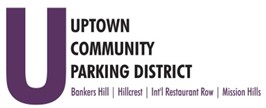 At The HBA offices1601 University Avenue, 92103Note: This facility has no public restrooms.IntroductionsNon-agenda public commentComments are taken from the public on items not on the agenda, 2 minutes per speaker. Transportational Element Hillcrest Plan Update Adjourn